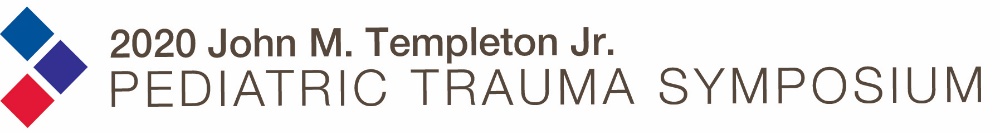 When Timing Saves a Child’s Life….March 5, 202011:55 a.m.			WelcomeNoon	Case One: Facial Trauma from a Dog Bite- Managing a Difficult Airway and MoreMichael L. Nance, MD, Director, Pediatric Trauma Program, Children's Hospital of Philadelphia12:50 p.m.			Q&A 1 p.m.	Case Two: Polytrauma - how your interventions can make a differenceTheresa A. Walls, MD, MPH, Associate Professor of Pediatrics, Perelman School of Medicine at the University of Pennsylvania, Children's Hospital of Philadelphia1:50 p.m.  	Q&A2 p.m.				Break2:15-3:15			Practice with the Experts- Skill StationsTips for Managing Challenging AirwaysAlison R. Perate, MD, Anesthesiology and Critical Care MedicineChildren’s Hospital of PhiladelphiaTiny Veins-successful Vascular Access in ChildrenCarol Czajka RN, BSN, CPN, VA-BC, Vascular Access ProgramMichael S. Riley, NRP, EMSI, Senior Emergency Care EducatorChildren’s Hospital of PhiladelphiaTrauma Assessment-immobilization for TransportKeith Widmeier BA, NR-P, FP-C, Simulation EducatorChildren’s Hospital of Philadelphia			 3:15 p.m.			Death & Dying at the Scene – Coping Skills to Build Resilience				Mary E. Fallat, M.D., Division Director Pediatric SurgeryUniversity of Louisville4:15 p.m.			AdjournEMS Continuing Education Hours - Application for Continuing Education credits has been submitted to the Pennsylvania Department of Health Bureau of EMS through Children’s Hospital of Philadelphia. Your CEUs will be applied to your Status Report within two weeks of the conclusion of the symposium. Providers from other states will be provided with a certificate of attendance.